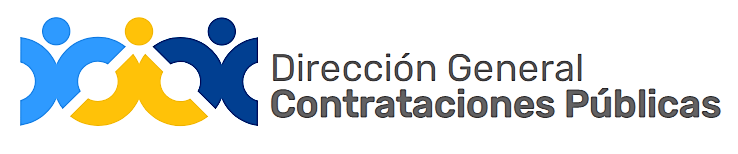 Dirección General de Contrataciones PúblicasEstadística Oficina Acceso a la Información Pública (OAI)Segundo Trimestre/ 2021Total, de solicitudes: 101Solicitudes Atendidas por temas, asuntos, interés del o la solicitanteCantidadIncompleta6Registro de Proveedores3Declinadas11Depto. Investigación y Reclamos4Depto. Políticas Normas y Procedimientos4Estadísticas 7Base Legal60Recursos Humanos 4Financiero1Implementación1Condición OcupacionalCantidadEmpleado Privado41Servidores Públicos50Abogado/a10EdadCantidadEntre 15-245Entre 24-3421Entre 35-444455 en adelante 17Sin especificar14Medio de Recepción de la SolicitudCantidadSAIP36Personal65SexoCantidadFemenino34Masculino67